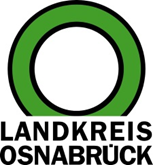 Landkreis Osnabrück	Sprechzeiten:	Der Landkreis im Internet:Am Schölerberg 1	Montag bis Freitag, 8.00 bis 13.00 Uhr.	http://www.lkos.de49082 Osnabrück	Donnerstag auch bis 17.30 Uhr.	Ansonsten nach VereinbarungGute Jobaussichten in der Pflege: Fortbildungsangebote der Volkshochschule Osnabrücker Land machen fit für den beruflichen NeustartOsnabrück. In Deutschland herrscht ein Mangel an Pflegekräften. Wer einen beruflichen Neustart im Pflegebereich anstrebt, besitzt gute Chancen auf eine Beschäftigung. Die Volkshochschule Osnabrücker Land (vhs) bietet Weiterbildungsangebote an, die einen schnellen Einstieg in das Berufsfeld ermöglichen – sei es als Helfer/-in der Altenpflege oder als Zusätzliche Betreuungskraft im Pflegebereich. Die Fortbildungen finden im Haus des Lernens, Johann-Dormann-Straße 10, in 49080 Osnabrück statt und können über die Koordinierungsstelle Frau & Betrieb e. V., die Bildungsprämie oder einen Bildungsgutschein bezuschusst werden.Ramona Schulte aus Bad Iburg entschloss sich mit 40 Jahren zu einer beruflichen Neuorientierung und arbeitete zunächst als Hilfskraft in einer Pflegeinrichtung. Der Kontakt zu den Hausbewohner/-innen bereitete ihr so viel Freude, dass sie sich weiterqualifizierte. Sie sagt: „Ich bin so froh, dass ich einen Bildungsgutschein bekommen habe und somit die Möglichkeit für die Qualifikation zur Altenpflegehelferin an der Volkshochschule Osnabrücker Land. Jetzt habe ich in der Einrichtung, in der ich das Praktikum gemacht habe, eine Vollzeitstelle bekommen und freue mich über ein geregeltes Leben und die freien Wochenenden.“ Der nächste Grundkurs zur Helfer/-in in der Altenpflege an der vhs startet am Dienstag, den 30. April 2019 (Kursnummer: 191-600960). In 240 Unterrichtsstunden vermittelt das Dozent/-innenteam um Magdalena Kavermann – zuständig für den Bereich Berufliche Bildung und Sozialpflege an der vhs – Grundlagen der stationären und ambulanten Altenpflege. Der Unterricht umfasst 52 Termine, findet einmal wöchentlich dienstags ab 17 Uhr sowie an 13 Samstagen statt und kostet ohne eine Ermäßigung 640 Euro. Magdalena Kavermann meint: „Quereinsteiger/-innen, die Lebenserfahrung mitbringen, werden im Pflegebereich gern genommen. Sie sollten Einfühlungsvermögen besitzen und Menschen mit altersbedingten Beeinträchtigungen mit Wertschätzung begegnen. Teamfähigkeit und Zuverlässigkeit sind für den Job auch unverzichtbar.“Neben der Helfer/-in zur Altenpflege ist das Berufsbild der Zusätzlichen Betreuungskraft für Quereinsteiger/-innen interessant: Sie unterstützen in der voll- und teilstationären Pflege sowie in ambulanten Pflegdiensten Pflegefachkräfte bei der Betreuung Pflegebedürftiger. Am 8. Mai beginnt eine Weiterbildung an der vhs, die 28 Termine umfasst (Kursnummer: 191-600961). Der Unterricht findet wöchentlich mittwochs ab 15.30 Uhr und an sieben Samstagen statt. Die Kursgebühr beträgt 580 Euro (ermäßigt 430 Euro). Für alle, die bereits in der Pflege und Betreuung tätig sind, bietet die vhs Osnabrücker Land darüber hinaus ebenfalls Kurse an. Diese sind als Fortbildung für Zusätzliche Betreuungskräfte nach §§43b 53c SGB XI anerkannt – sie müssen sich jährlich insgesamt 16 Stunden weiterbilden.Weitere Informationen unter: vhs-osland.de. Ansprechpartnerin: Magdalena Kavermann, Telefon: 0541/501-8904. E-Mail: magdalena.kavermann@vhs-osland.de.Landkreis Osnabrück  Postfach 25 09  49015 OsnabrückDer LandratDer LandratAn dieRedaktionReferat für Assistenzund Kommunikation-Pressestelle-Datum:	30.01.2019Zimmer-Nr.:	2063Auskunft erteilt:	Henning Müller-DetertDurchwahl:Referat für Assistenzund Kommunikation-Pressestelle-Datum:	30.01.2019Zimmer-Nr.:	2063Auskunft erteilt:	Henning Müller-DetertDurchwahl:Pressemitteilung
Tel.: (05 41) 501-Fax: (05 41) 501-e-mail:246362063mueller-detert@lkos.de